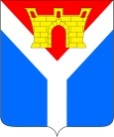 АДМИНИСТРАЦИЯ УСТЬ-ЛАБИНСКОГО ГОРОДСКОГО ПОСЕЛЕНИЯ  УСТЬ-ЛАБИНСКОГО РАЙОНА П О С Т А Н О В Л Е Н И Еот 05.12.2023						                                        № 1035город Усть-ЛабинскО внесении изменений в постановление администрацииУсть-Лабинского городского поселенияУсть-Лабинского района от 29 декабря 2021 г. № 1172 «Об утверждении муниципальной программы «Развитие объектов благоустройства на территории поселения»В соответствии с решением Совета Усть-Лабинского городского     поселения Усть-Лабинского района от 28 ноября 2023 г. № 1 протокол № 58 «О внесении изменений в решение Совета Усть-Лабинского городского поселения Усть-Лабинского района «О бюджете Усть-Лабинского городского поселения Усть-Лабинского   района   на    2023   год   и    на    плановый период 2024 и 2025 годов» п о с т а н о в л я ю:1. Утвердить изменения в постановление администрации Усть-Лабинского городского поселения Усть-Лабинского района от 29 декабря 2021 г. № 1172 «Об утверждении муниципальной программы «Развитие объектов благоустройства на территории поселения» (с изменениями от 29 декабря 2022 г. № 988) согласно приложению к настоящему постановлению.2. Признать утратившими  силу:постановление   администрации Усть-Лабинского городского       поселения        Усть-Лабинского     района от 28 июля 2023 г. № 528 «О внесении изменений в постановление администрации Усть-Лабинского городского поселения                   Усть-Лабинского района от 29 декабря 2021 г. № 1172 «Об утверждении муниципальной программы «Развитие объектов благоустройства на территории поселения»;постановление   администрации Усть-Лабинского городского       поселения        Усть-Лабинского     района от 07 сентября 2023 г. № 661 «О внесении изменений в постановление администрации Усть-Лабинского городского поселения                Усть-Лабинского района от 29 декабря 2021 г. № 1172 «Об утверждении муниципальной программы «Развитие объектов благоустройства на территории поселения».3. Отделу капитального строительства администрации Усть-Лабинского городского поселения Усть-Лабинского района (Щемелинин И.В.) разместить настоящее постановление в государственной автоматизированной информационной системе «Управление» в течение 10 дней со дня подписания.4. Отделу   по   общим    и   организационным вопросам администрации Усть-Лабинского  городского  поселения  Усть-Лабинского района (Владимирова М.А.) разместить настоящее постановление на официальном сайте администрации Усть-Лабинского городского поселения Усть-Лабинского района в информационно-телекоммуникационной сети «Интернет».5. Настоящее постановление вступает в силу со дня его подписания.Глава Усть-Лабинского городского поселенияУсть-Лабинского района                                                                      Д.Н. СмирновПРИЛОЖЕНИЕ«УТВЕРЖДЕНЫпостановлением администрацииУсть-Лабинского городского поселения Усть-Лабинского районот 05.12.2023 № 1035ИЗМЕНЕНИЯ, вносимые в постановление администрацииУсть-Лабинского городского поселенияУсть-Лабинского района от 29 декабря 2021 г. № 1172«Об утверждении муниципальной программы«Развитие объектов благоустройствана территории поселения» В приложении:1.1.  Позицию «Перечень целевых показателей муниципальной программы» Паспорта муниципальной программы изложить в следующей редакции:«													   ».Позицию «Объем финансирования муниципальной программы, тыс. рублей» изложить в следующей редакции:«													   ».Приложение 1 к муниципальной программе «Развитие объектов благоустройства на территории поселения» изложить в следующей редакции:«ПРИЛОЖЕНИЕ 1				к муниципальной программе				«Развитие объектов				благоустройства на территории				поселения»   Цели, задачи и целевые показатели муниципальной программы«Развитие объектов благоустройства на территории поселения»													   ».Приложение 2 к муниципальной программе «Развитие объектов благоустройства на территории поселения» изложить в следующей редакции:«					 			ПРИЛОЖЕНИЕ 2				 				к муниципальной программе			 	 «Развитие объектов 			 	 благоустройства на территории		     		      поселения»Перечень основных мероприятий муниципальной программы«Развитие объектов благоустройства на территории поселения»											            													   ».Начальник отдела капитального строительства администрации Усть-Лабинского городского поселенияУсть-Лабинского района							      И.В. ЩемелининПеречень целевых показателей муниципальной программы1.Ремонт трехфазной линии уличного освещения (парк)2.Оказание услуг по строительному контролю 3.Корректировка проектной документации 4.Выполнение работ по освещению 5.Выполнение работ по благоустройству 6.Ремонт уличного освещения (оз. Копытце) 7. Проведение проверки сметной стоимости8.Разработка дизайн-проекта9. Выполнение работ по изготовлению трехмерной модели территории10.Разработка проектной документации 11. Монтаж административно-хозяйственных объектов12. Монтаж производственно-хозяйственных объектов13. Монтаж металлоконструкций14. Покрытие площадок15. Поставка парковых шезлонгов 16. Приобретение и монтаж перильного ограждения17. Приобретение и монтаж питьевых фонтанчиков18. Ограждение волейбольной площадки19. Монтаж спортивного оборудования20. Приобретение и монтаж МАФ Объем финансирования муниципальной программы, тыс. рублей всегов разрезе источников финансированияв разрезе источников финансированияв разрезе источников финансированияв разрезе источников финансированияГоды реализациивсегофедеральный бюджеткраевой бюджетместный бюджетвнебюджетные источники202212 697,609 950,02 747,60202319 678,60019 678,60202400000202500000Всего32 376,209 950,022 426,20расходы, связанные с реализацией проектов или программрасходы, связанные с реализацией проектов или программрасходы, связанные с реализацией проектов или программрасходы, связанные с реализацией проектов или программрасходы, связанные с реализацией проектов или программрасходы, связанные с реализацией проектов или программ202212 697,609 950,02 747,60202319 678,60019 678,60202400000202500000Всего32 376,209 950,022 426,20п/пНаименование целевого показателяЕдиница измеренияСтатусЗначение показателейЗначение показателейЗначение показателейЗначение показателейп/пНаименование целевого показателяЕдиница измеренияСтатус202220232024202512345671Муниципальная программа «Развитие объектов благоустройства на территории поселения»Муниципальная программа «Развитие объектов благоустройства на территории поселения»Муниципальная программа «Развитие объектов благоустройства на территории поселения»Муниципальная программа «Развитие объектов благоустройства на территории поселения»Муниципальная программа «Развитие объектов благоустройства на территории поселения»Муниципальная программа «Развитие объектов благоустройства на территории поселения»Муниципальная программа «Развитие объектов благоустройства на территории поселения»Цель: Разработка дизайн-проектов по объектам благоустройства, разработка соответствующей проектной документации, выполнение работ по благоустройству (установка шезлонгов, малых архитектурных форм, металлоконструкций и прочих элементов на объектах благоустройства). Прочие виды работ при благоустройстве (осуществление строительного контроля, корректировка проектно-сметной документации). Благоустройство, освещение и озеленение территории Усть-Лабинского городского поселения в районе озера Копытце. Бесперебойная работа уличного освещенияЦель: Разработка дизайн-проектов по объектам благоустройства, разработка соответствующей проектной документации, выполнение работ по благоустройству (установка шезлонгов, малых архитектурных форм, металлоконструкций и прочих элементов на объектах благоустройства). Прочие виды работ при благоустройстве (осуществление строительного контроля, корректировка проектно-сметной документации). Благоустройство, освещение и озеленение территории Усть-Лабинского городского поселения в районе озера Копытце. Бесперебойная работа уличного освещенияЦель: Разработка дизайн-проектов по объектам благоустройства, разработка соответствующей проектной документации, выполнение работ по благоустройству (установка шезлонгов, малых архитектурных форм, металлоконструкций и прочих элементов на объектах благоустройства). Прочие виды работ при благоустройстве (осуществление строительного контроля, корректировка проектно-сметной документации). Благоустройство, освещение и озеленение территории Усть-Лабинского городского поселения в районе озера Копытце. Бесперебойная работа уличного освещенияЦель: Разработка дизайн-проектов по объектам благоустройства, разработка соответствующей проектной документации, выполнение работ по благоустройству (установка шезлонгов, малых архитектурных форм, металлоконструкций и прочих элементов на объектах благоустройства). Прочие виды работ при благоустройстве (осуществление строительного контроля, корректировка проектно-сметной документации). Благоустройство, освещение и озеленение территории Усть-Лабинского городского поселения в районе озера Копытце. Бесперебойная работа уличного освещенияЦель: Разработка дизайн-проектов по объектам благоустройства, разработка соответствующей проектной документации, выполнение работ по благоустройству (установка шезлонгов, малых архитектурных форм, металлоконструкций и прочих элементов на объектах благоустройства). Прочие виды работ при благоустройстве (осуществление строительного контроля, корректировка проектно-сметной документации). Благоустройство, освещение и озеленение территории Усть-Лабинского городского поселения в районе озера Копытце. Бесперебойная работа уличного освещенияЦель: Разработка дизайн-проектов по объектам благоустройства, разработка соответствующей проектной документации, выполнение работ по благоустройству (установка шезлонгов, малых архитектурных форм, металлоконструкций и прочих элементов на объектах благоустройства). Прочие виды работ при благоустройстве (осуществление строительного контроля, корректировка проектно-сметной документации). Благоустройство, освещение и озеленение территории Усть-Лабинского городского поселения в районе озера Копытце. Бесперебойная работа уличного освещенияЦель: Разработка дизайн-проектов по объектам благоустройства, разработка соответствующей проектной документации, выполнение работ по благоустройству (установка шезлонгов, малых архитектурных форм, металлоконструкций и прочих элементов на объектах благоустройства). Прочие виды работ при благоустройстве (осуществление строительного контроля, корректировка проектно-сметной документации). Благоустройство, освещение и озеленение территории Усть-Лабинского городского поселения в районе озера Копытце. Бесперебойная работа уличного освещенияЗадача: Проведение мероприятий по разработке дизайн-проектов по объектам благоустройства, разработка соответствующей проектной документации, выполнение работ по благоустройству (установка шезлонгов, малых архитектурных форм, металлоконструкций и прочих элементов на объектах благоустройства). Прочие виды работ при благоустройстве (осуществление строительного контроля, корректировка проектно-сметной документации). Благоустройство, освещение и озеленение территории Усть-Лабинского городского поселения в районе озера Копытце. Проведение мероприятий по ремонту уличного освещения на общественных территорияхЗадача: Проведение мероприятий по разработке дизайн-проектов по объектам благоустройства, разработка соответствующей проектной документации, выполнение работ по благоустройству (установка шезлонгов, малых архитектурных форм, металлоконструкций и прочих элементов на объектах благоустройства). Прочие виды работ при благоустройстве (осуществление строительного контроля, корректировка проектно-сметной документации). Благоустройство, освещение и озеленение территории Усть-Лабинского городского поселения в районе озера Копытце. Проведение мероприятий по ремонту уличного освещения на общественных территорияхЗадача: Проведение мероприятий по разработке дизайн-проектов по объектам благоустройства, разработка соответствующей проектной документации, выполнение работ по благоустройству (установка шезлонгов, малых архитектурных форм, металлоконструкций и прочих элементов на объектах благоустройства). Прочие виды работ при благоустройстве (осуществление строительного контроля, корректировка проектно-сметной документации). Благоустройство, освещение и озеленение территории Усть-Лабинского городского поселения в районе озера Копытце. Проведение мероприятий по ремонту уличного освещения на общественных территорияхЗадача: Проведение мероприятий по разработке дизайн-проектов по объектам благоустройства, разработка соответствующей проектной документации, выполнение работ по благоустройству (установка шезлонгов, малых архитектурных форм, металлоконструкций и прочих элементов на объектах благоустройства). Прочие виды работ при благоустройстве (осуществление строительного контроля, корректировка проектно-сметной документации). Благоустройство, освещение и озеленение территории Усть-Лабинского городского поселения в районе озера Копытце. Проведение мероприятий по ремонту уличного освещения на общественных территорияхЗадача: Проведение мероприятий по разработке дизайн-проектов по объектам благоустройства, разработка соответствующей проектной документации, выполнение работ по благоустройству (установка шезлонгов, малых архитектурных форм, металлоконструкций и прочих элементов на объектах благоустройства). Прочие виды работ при благоустройстве (осуществление строительного контроля, корректировка проектно-сметной документации). Благоустройство, освещение и озеленение территории Усть-Лабинского городского поселения в районе озера Копытце. Проведение мероприятий по ремонту уличного освещения на общественных территорияхЗадача: Проведение мероприятий по разработке дизайн-проектов по объектам благоустройства, разработка соответствующей проектной документации, выполнение работ по благоустройству (установка шезлонгов, малых архитектурных форм, металлоконструкций и прочих элементов на объектах благоустройства). Прочие виды работ при благоустройстве (осуществление строительного контроля, корректировка проектно-сметной документации). Благоустройство, освещение и озеленение территории Усть-Лабинского городского поселения в районе озера Копытце. Проведение мероприятий по ремонту уличного освещения на общественных территорияхЗадача: Проведение мероприятий по разработке дизайн-проектов по объектам благоустройства, разработка соответствующей проектной документации, выполнение работ по благоустройству (установка шезлонгов, малых архитектурных форм, металлоконструкций и прочих элементов на объектах благоустройства). Прочие виды работ при благоустройстве (осуществление строительного контроля, корректировка проектно-сметной документации). Благоустройство, освещение и озеленение территории Усть-Лабинского городского поселения в районе озера Копытце. Проведение мероприятий по ремонту уличного освещения на общественных территориях1.1Ремонт трехфазной линии уличного освещения (парк)   линий310001.2Оказание услуг по строительному контролюшт3145001.3Корректировка проектной документациишт310001.4Выполнение работ по освещениюобъект260001.5Выполнение работ по благоустройству    объект25000 1.6Ремонт уличного освещения (оз.Копытце)линий210001.7Проведение проверки сметной стоимостишт301001.8Выполнение работ по изготовлению трехмерной модели территориишт301001.9Разработка проектной документациишт301001.10Разработка дизайн-проекташт301001.11Монтаж административно-хозяйственных объектовОбъектов301001.12Монтаж производственно-хозяйственных объектовОбъектов301001.13Монтаж металлоконструкцийОбъектов301001.14Покрытие площадокОбъектов301001.15Поставка парковых шезлонговшт3020001.16Приобретение и монтаж перильного огражденияшт301001.17Приобретение и монтаж питьевых фонтанчиковшт304001.18Благоустройство парковой зоны озера Копытца (ограждение волейбольной площадки)объектов301001.19Благоустройство парковой зоны озера Копытца (монтаж спортивного оборудования)Объектов 302001.20Благоустройство парковой зоны озера Копытца (приобретение и монтаж МАФ)шт30500N
п/пНаименование мероприятияСтатусГоды реализацииОбъем финансирования, тыс. рублейОбъем финансирования, тыс. рублейОбъем финансирования, тыс. рублейОбъем финансирования, тыс. рублейОбъем финансирования, тыс. рублейНепосредственный результат реализации мероприятияМуниципальный заказчик, исполнитель основного мероприятияN
п/пНаименование мероприятияСтатусГоды реализациивсегов разрезе источников финансированияв разрезе источников финансированияв разрезе источников финансированияв разрезе источников финансированияНепосредственный результат реализации мероприятияМуниципальный заказчик, исполнитель основного мероприятияN
п/пНаименование мероприятияСтатусГоды реализациивсегофедеральный бюджеткраевой бюджетместный бюджетвнебюджетные источникиНепосредственный результат реализации мероприятияМуниципальный заказчик, исполнитель основного мероприятия1234567891011IРазвитие объектов благоустройства на территории поселенияРазвитие объектов благоустройства на территории поселенияРазвитие объектов благоустройства на территории поселенияРазвитие объектов благоустройства на территории поселенияРазвитие объектов благоустройства на территории поселенияРазвитие объектов благоустройства на территории поселенияРазвитие объектов благоустройства на территории поселенияРазвитие объектов благоустройства на территории поселенияРазвитие объектов благоустройства на территории поселенияРазвитие объектов благоустройства на территории поселения1Цель 1Бесперебойная работа уличного освещения Бесперебойная работа уличного освещения Бесперебойная работа уличного освещения Бесперебойная работа уличного освещения Бесперебойная работа уличного освещения Бесперебойная работа уличного освещения Бесперебойная работа уличного освещения Бесперебойная работа уличного освещения Бесперебойная работа уличного освещения 1Задача 1.1Проведение мероприятий по ремонту уличного освещения на общественных территорияхПроведение мероприятий по ремонту уличного освещения на общественных территорияхПроведение мероприятий по ремонту уличного освещения на общественных территорияхПроведение мероприятий по ремонту уличного освещения на общественных территорияхПроведение мероприятий по ремонту уличного освещения на общественных территорияхПроведение мероприятий по ремонту уличного освещения на общественных территорияхПроведение мероприятий по ремонту уличного освещения на общественных территорияхПроведение мероприятий по ремонту уличного освещения на общественных территорияхПроведение мероприятий по ремонту уличного освещения на общественных территориях1.1Прочие мероприятия в рамках уличного освещения32022697,000697,00Бесперебойная работа уличного освещения Администрация Усть-Лабинского городского поселения1.1Прочие мероприятия в рамках уличного освещения3202300000Бесперебойная работа уличного освещенияАдминистрация Усть-Лабинского городского поселения1.1Прочие мероприятия в рамках уличного освещения3202400000Бесперебойная работа уличного освещенияАдминистрация Усть-Лабинского городского поселения1.1Прочие мероприятия в рамках уличного освещения3202500000Бесперебойная работа уличного освещенияАдминистрация Усть-Лабинского городского поселения1.1Прочие мероприятия в рамках уличного освещения3всего697,000697,00ХАдминистрация Усть-Лабинского городского поселения2Цель 2Прочее благоустройство (осуществление строительного контроля, корректировка проектно-сметной документации)Прочее благоустройство (осуществление строительного контроля, корректировка проектно-сметной документации)Прочее благоустройство (осуществление строительного контроля, корректировка проектно-сметной документации)Прочее благоустройство (осуществление строительного контроля, корректировка проектно-сметной документации)Прочее благоустройство (осуществление строительного контроля, корректировка проектно-сметной документации)Прочее благоустройство (осуществление строительного контроля, корректировка проектно-сметной документации)Прочее благоустройство (осуществление строительного контроля, корректировка проектно-сметной документации)Прочее благоустройство (осуществление строительного контроля, корректировка проектно-сметной документации)Прочее благоустройство (осуществление строительного контроля, корректировка проектно-сметной документации)2Задача 2.1Выполнение работ в рамках прочего благоустройства Выполнение работ в рамках прочего благоустройства Выполнение работ в рамках прочего благоустройства Выполнение работ в рамках прочего благоустройства Выполнение работ в рамках прочего благоустройства Выполнение работ в рамках прочего благоустройства Выполнение работ в рамках прочего благоустройства Выполнение работ в рамках прочего благоустройства Выполнение работ в рамках прочего благоустройства 2.1Мероприятия в рамках прочего благоустройства320222 050,6002 050,60Функционирование объектов благоустройстваАдминистрация Усть-Лабинского городского поселения2.1Мероприятия в рамках прочего благоустройства3202319 678,60019 678,60Функционирование объектов благоустройстваАдминистрация Усть-Лабинского городского поселения2.1Мероприятия в рамках прочего благоустройства3202400000Функционирование объектов благоустройстваАдминистрация Усть-Лабинского городского поселения2.1Мероприятия в рамках прочего благоустройства3202500000Функционирование объектов благоустройстваАдминистрация Усть-Лабинского городского поселения2.1Мероприятия в рамках прочего благоустройства3всего21 729,20021 729,20ХАдминистрация Усть-Лабинского городского поселенияIIЦель 3Благоустройство, освещение и озеленение территории Усть-Лабинского городского поселения в районе озера Копытце за счет средств дополнительной помощи из краевого бюджета местным бюджетам для решения социально значимых вопросов местного бюджетаБлагоустройство, освещение и озеленение территории Усть-Лабинского городского поселения в районе озера Копытце за счет средств дополнительной помощи из краевого бюджета местным бюджетам для решения социально значимых вопросов местного бюджетаБлагоустройство, освещение и озеленение территории Усть-Лабинского городского поселения в районе озера Копытце за счет средств дополнительной помощи из краевого бюджета местным бюджетам для решения социально значимых вопросов местного бюджетаБлагоустройство, освещение и озеленение территории Усть-Лабинского городского поселения в районе озера Копытце за счет средств дополнительной помощи из краевого бюджета местным бюджетам для решения социально значимых вопросов местного бюджетаБлагоустройство, освещение и озеленение территории Усть-Лабинского городского поселения в районе озера Копытце за счет средств дополнительной помощи из краевого бюджета местным бюджетам для решения социально значимых вопросов местного бюджетаБлагоустройство, освещение и озеленение территории Усть-Лабинского городского поселения в районе озера Копытце за счет средств дополнительной помощи из краевого бюджета местным бюджетам для решения социально значимых вопросов местного бюджетаБлагоустройство, освещение и озеленение территории Усть-Лабинского городского поселения в районе озера Копытце за счет средств дополнительной помощи из краевого бюджета местным бюджетам для решения социально значимых вопросов местного бюджетаБлагоустройство, освещение и озеленение территории Усть-Лабинского городского поселения в районе озера Копытце за счет средств дополнительной помощи из краевого бюджета местным бюджетам для решения социально значимых вопросов местного бюджетаБлагоустройство, освещение и озеленение территории Усть-Лабинского городского поселения в районе озера Копытце за счет средств дополнительной помощи из краевого бюджета местным бюджетам для решения социально значимых вопросов местного бюджетаЗадача 3.1Проведение работ по благоустройству, освещению и озеленению территории Усть-Лабинского городского поселения за счет средств дополнительной помощи из краевого бюджета местным бюджетам для решения социально значимых вопросов местного бюджетаПроведение работ по благоустройству, освещению и озеленению территории Усть-Лабинского городского поселения за счет средств дополнительной помощи из краевого бюджета местным бюджетам для решения социально значимых вопросов местного бюджетаПроведение работ по благоустройству, освещению и озеленению территории Усть-Лабинского городского поселения за счет средств дополнительной помощи из краевого бюджета местным бюджетам для решения социально значимых вопросов местного бюджетаПроведение работ по благоустройству, освещению и озеленению территории Усть-Лабинского городского поселения за счет средств дополнительной помощи из краевого бюджета местным бюджетам для решения социально значимых вопросов местного бюджетаПроведение работ по благоустройству, освещению и озеленению территории Усть-Лабинского городского поселения за счет средств дополнительной помощи из краевого бюджета местным бюджетам для решения социально значимых вопросов местного бюджетаПроведение работ по благоустройству, освещению и озеленению территории Усть-Лабинского городского поселения за счет средств дополнительной помощи из краевого бюджета местным бюджетам для решения социально значимых вопросов местного бюджетаПроведение работ по благоустройству, освещению и озеленению территории Усть-Лабинского городского поселения за счет средств дополнительной помощи из краевого бюджета местным бюджетам для решения социально значимых вопросов местного бюджетаПроведение работ по благоустройству, освещению и озеленению территории Усть-Лабинского городского поселения за счет средств дополнительной помощи из краевого бюджета местным бюджетам для решения социально значимых вопросов местного бюджетаПроведение работ по благоустройству, освещению и озеленению территории Усть-Лабинского городского поселения за счет средств дополнительной помощи из краевого бюджета местным бюджетам для решения социально значимых вопросов местного бюджетаОтдельные мероприятия по благоустройству, освещению и озеленению территории Усть-Лабинского городского поселения в районе оз. Копытце 220229 950,009 950,000Бесперебойное функционирование объектов благоустройстваАдминистрация Усть-Лабинского городского поселенияОтдельные мероприятия по благоустройству, освещению и озеленению территории Усть-Лабинского городского поселения в районе оз. Копытце 2202300000Бесперебойное функционирование объектов благоустройстваАдминистрация Усть-Лабинского городского поселенияОтдельные мероприятия по благоустройству, освещению и озеленению территории Усть-Лабинского городского поселения в районе оз. Копытце 2202400000Бесперебойное функционирование объектов благоустройстваАдминистрация Усть-Лабинского городского поселенияОтдельные мероприятия по благоустройству, освещению и озеленению территории Усть-Лабинского городского поселения в районе оз. Копытце 2202500000Бесперебойное функционирование объектов благоустройстваАдминистрация Усть-Лабинского городского поселенияОтдельные мероприятия по благоустройству, освещению и озеленению территории Усть-Лабинского городского поселения в районе оз. Копытце 2всего9 950,009 950,000ХАдминистрация Усть-Лабинского городского поселения